Il regno dei Funghi comprende organismi unicellulari o pluricellulari, per lo più saprofiti, che si nutrono di sostanza organica in decomposizione, che viene assorbita direttamente dalle cellule. I funghi possono essere anche parassiti, delle piante e animali, o simbionti: questi ultimi costituiscono associazioni con le alghe (licheni) o con le radici delle piante (micorrize). 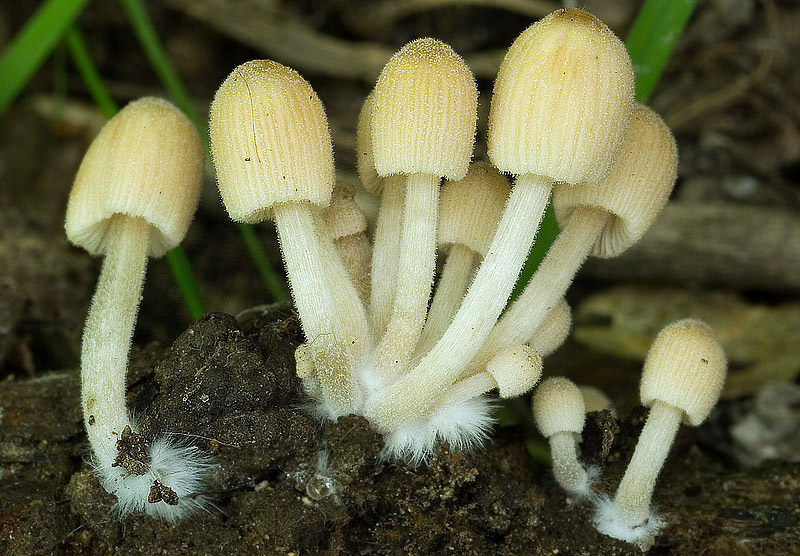 